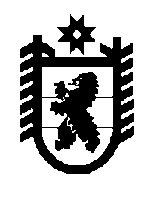 Совет Олонецкого городского поселения –представительный орган муниципального образованияРЕШЕНИЕот 26.12.2023    № 52В связи с кадровыми изменениями, Совет Олонецкого городского поселения – представительный орган муниципального образования решил:1. Внести в Положение о муниципальном контроле в сфере благоустройства на территории МО «Олонецкое городское поселение», принятое решением Совета Олонецкого городского поселения от 22.11.2021 № 33 (далее – Положение) следующие изменения:1.2. Дополнить пункт 1.4 раздела 1 Положения подпунктом 4): «4) ведущий специалист отдела коммунального хозяйства и транспорта Управления жилищно-коммунального хозяйства администрации Олонецкого национального муниципального района».1.3. Пункт 1.8 раздела 1 Положения изложить в следующей редакции: «При осуществлении контроля в сфере благоустройства применяется система оценки и управления рисками».2.   Настоящее решение подлежит обнародованию в установленном порядке.Глава Олонецкого городского поселения                                                            Д. В. Васильев     О внесении изменений в Положение о муниципальном контроле в сфере      благоустройства на территории МО «Олонецкое городское поселение»    принятого решением Совета Олонецкого городского поселения № 33 от 22.11.2022